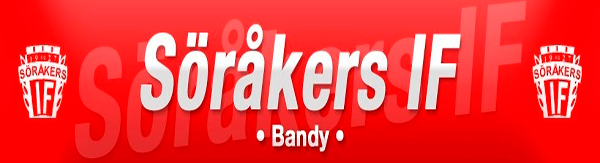 Sponsoravtal Söråker IF BandyMellan företag_________________________ och Söråker IF Bandyhar vi tillsammans kommit överens om följande:Söråker IF skall som motprestation göra detta:Söråker IF skall verka för allas lika värde och att alla aktiva skall följa de riktlinjer som finns för respektive lag. Vi skall följa den alkohol och drogpolicy som Riksidrottsförbundet står bakom, överträds denna beivras detta från fall till fall. Bryts någon del av överenskommelsen får vi tillsammans förhandla om konsekvenser.Detta avtal gäller följande period:_____________-______________Underskrift båda parter:Söråker IF Bandy                                    Sponsor:___________________________      ____________________________